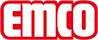 emco Bauemco MARSCHALL Original mit Ripseinlage und Kratzkante 517 SRKTyp517 SRKBelastungextremTrägerprofilverstärkte Trägerprofile aus verwindungssteifem Aluminium mit unterseitiger GehschalldämmungTrägerprofilfarbeGegen Aufpreis Eloxalfarben: EV3 Gold, C33 Mittelbronze, C35 Schwarz oder C31 Edelstahlca. Höhe (mm)17Trittflächeeingelassene, widerstandsfähige, witterungsbeständige Ripsstreifen mit zusätzlich zwischen den Profilen montierten Kratzkanten.Standard Profilabstand ca. (mm)5 , Abstandhalter aus GummiKarusselltürenBei Karusselltüren sind unsere Matten mit einem Stababstand von 3mm nach DIN EN 16005 erhältlich.FarbenHellgrau Nr. 220Anthrazit Nr. 200Rot Nr. 305Braun Nr. 485Sand Nr. 430BrandverhaltenBrandverhalten der Einlage nach EN 13501 in Cfl-s1 auf Wunsch lieferbar (gegen Aufpreis).Verbindungdurch kunststoffummanteltes StahlseilGarantie4 Jahre GarantieGarantiebedingungen finden Sie unter:Einlage zertifiziert nach TÜV PROFiCERT- product Interior (Standard)Französische VOC- VerordnungLEED v4 (outside North America)BREAM Exemplary LevelBelgische VOC-VerordnungAgBBMVV TB Anhang 8, 9 / ABGPolmaterial100 % PP (Polypropylen)Farbechtheit gegen Licht ISO 105 BO2gut 6Farbechtheit gegen Reiben ISO 105 X12gut 4Farbechtheit gegen Wasser ISO 105 E01gut 5AbmessungenMattenbreite:.........................mm (Stablänge)Mattentiefe:.........................mm (Gehrichtung)BIM DatenBIM Daten stehen zum Download unter https://www.emco-bau.com/pim/bim-daten-GER.zip bereit.Kontaktemco Bautechnik GmbH · Breslauer Straße 34 - 38 · 49808 Lingen (Ems) Telefon: 0591/9140-500 · Telefax: 0591/9140-852 e-mail: bau@emco.de · www.emco-bau.com